        В соответствии с  Федеральными законами от 6 октября 2003 года № 131-ФЗ  «Об общих принципах организации местного самоуправления в Российской Федерации»,   от 21 декабря 1994 года № 69-ФЗ «О пожарной безопасности», с Уставом Порецкого муниципального округа и в целях определения форм участия граждан в обеспечении первичных мер пожарной безопасности, в том числе в деятельности добровольной пожарной охраны на территории Порецкого муниципального округа, администрация Порецкого муниципального округа  п о с т а н о в л я е т:        1.  Утвердить прилагаемое Положение об определении форм участия граждан в обеспечении первичных мер пожарной безопасности, в том числе в деятельности добровольной пожарной охраны на территории Порецкого муниципального округа.         2. Контроль за исполнением настоящего постановления возложить на сектор мобилизационной подготовки, специальных программ, ГО и ЧС администрации Порецкого муниципального округа.      3.   Настоящее постановление вступает в силу со дня его официального опубликования в издании «Вестник Поречья» и подлежит размещению на официальном сайте Порецкого муниципального округа в сети «Интернет».Глава  Порецкого муниципального округа                                                              Е.В.ЛебедевПриложение к постановлению администрацииПорецкого муниципального округаот  ___._____.2023  № _____                                                                       Положениеоб определении форм участия граждан в обеспечении первичных мер пожарной безопасности, в том числе в деятельности добровольной пожарной охраны на территории Порецкого муниципального округа1. Общие положения     1.1. Настоящее Положение об определении форм участия граждан в обеспечении первичных мер пожарной безопасности, в том числе в деятельности добровольной пожарной охраны (далее - Положение) направлено на реализацию полномочий администрации Порецкого муниципального округа в сфере обеспечения первичных мер пожарной безопасности.       1.2.  Основные понятия, используемые в настоящем Положении: первичные меры пожарной безопасности - реализация принятых в установленном порядке норм и правил по предотвращению пожаров, спасению людей и имущества от пожаров; противопожарная пропаганда - целенаправленное информирование общества о проблемах и путях обеспечения пожарной безопасности, осуществляемое через средства массовой информации, посредством издания и распространения специальной литературы и рекламной продукции, устройства тематических выставок, смотров, конференций и использования других, не запрещенных законодательством, форм информирования населения Порецкого муниципального округа. 2. Порядок осуществления противопожарной пропагандыи обучения населения первичным мерампротивопожарной безопасности       2.1. Противопожарная пропаганда и обучение населения Порецкого муниципального округа первичным мерам пожарной безопасности по месту жительства осуществляются через: средства наглядной агитации (плакаты, иллюстрации, компьютерные технологии);  устную агитацию (доклады, лекции, беседы, сходы граждан); средства массовой информации; инструктажи населения, распространение памяток; работу с организациями, расположенными на территории Порецкого муниципального округа, по пропаганде противопожарных знаний.        2.2. Обучение детей в муниципальных общеобразовательных учреждениях (далее - общеобразовательное учреждение) первичным мерам пожарной безопасности проводится по специальным программам, Правилам пожарной безопасности в Российской Федерации и осуществляется путем: 1) преподавания в общеобразовательных учреждениях предмета "Основы безопасности жизнедеятельности"; 2) проведение тематических творческих конкурсов среди детей различных возрастных групп образовательных учреждений, реализующих образовательную программу дошкольного образования; 3) проведение спортивных мероприятий по пожарно-прикладному спорту среди учащихся общеобразовательных учреждений; 4)  проведение экскурсий в пожарно-спасательных подразделениях с демонстрацией и проведением открытого урока по основам безопасности жизнедеятельности; 5)   организация тематических викторин; 6)   создание дружин юных пожарных; 7)   оформление уголков пожарной безопасности в общеобразовательных учреждениях. 3. Права и обязанности граждан при участиив обеспечении первичных мер пожарной безопасности     3.1. Граждане в границах Порецкого муниципального округа в области пожарной безопасности имеют право на:        защиту их жизни, здоровья и имущества от пожаров;        возмещение ущерба, причиненного пожаром, в порядке, установленном действующим законодательством;        получение информации по вопросам пожарной безопасности;        участие в обеспечении пожарной безопасности, в том числе в установленном порядке в деятельности добровольной пожарной охраны.     3.2. Граждане в границах Порецкого муниципального округа в области пожарной безопасности обязаны:         соблюдать требования норм и правил пожарной безопасности, выполнять предписания, постановления и иные законные требования должностных лиц пожарной охраны;         при обнаружении пожаров немедленно уведомлять пожарную охрану о возникновении пожаров и принимать посильные меры по их тушению, спасению людей и имущества, оказывать возможное содействие пожарной охране при тушении пожаров;         иметь в помещениях и строениях, находящихся в их собственности (пользовании), первичные средства тушения пожаров и противопожарный инвентарь в соответствии с правилами пожарной безопасности;         предоставлять в порядке, установленном законодательством Российской Федерации, возможность должностным лицам государственного пожарного надзора проводить обследования и проверки принадлежащих им производственных, хозяйственных, жилых и иных помещений и строений в целях контроля за соблюдением требований пожарной безопасности и пресечения их нарушений;         парковать личный автотранспорт, а также устанавливать автомобильные укрытия, с учетом возможности проезда и обеспечения работы пожарной техники; выполнять предписания, постановления и иные законные требования должностных лиц государственного пожарного надзора. 4. Формы участия гражданв обеспечении первичных мер пожарной безопасности      4.1. Граждане в границах Порецкого муниципального округа могут принимать участие в обеспечении первичных мер пожарной безопасности в следующих формах:         обсуждение проектов нормативных правовых актов в области пожарной безопасности, разрабатываемых администрацией Порецкого муниципального округа;         информирование администрацией Порецкого муниципального округа о фактах нарушения требований правил пожарной безопасности;         участие в деятельности добровольной пожарной охраны;         получение информации по вопросам обеспечения первичных мер пожарной безопасности;         приобретение и содержание в готовности первичных средств тушения пожара;         осуществление патрулирования в границах поселения в целях контроля за соблюдением особого противопожарного режима, принятие мер по ликвидации возгораний;         принятие посильных мер по спасению людей, имущества и тушению пожаров до прибытия пожарного подразделения;         оказание содействия пожарной охране при тушении пожара;         выполнение мероприятий, исключающих возможность переброса огня при природных пожарах на здания и сооружения, расположенные вблизи лесных массивов (устройство защитных противопожарных полос, уборка сухой растительности);         очистка зимой от снега и льда подъездов к жилым домам и водоисточникам, используемым в целях пожаротушения. 5. Участие гражданв деятельности добровольной пожарной охраны     5.1. Добровольная пожарная охрана - форма участия граждан в обеспечении первичных мер пожарной безопасности. Добровольный пожарный - гражданин, непосредственно участвующий на добровольной основе (без заключения трудового договора) в деятельности подразделений пожарной охраны по предупреждению и тушению пожаров.      5.2. Участие в добровольной пожарной охране является формой социально значимых работ.      5.3. Подразделения добровольной пожарной охраны создаются в виде дружин и команд, которые могут быть муниципальными или объектовыми и входят в систему обеспечения пожарной безопасности Порецкого муниципального округа.      5.4. Подразделения добровольной пожарной охраны комплектуются добровольными пожарными. В добровольные пожарные принимаются на добровольной основе в индивидуальном порядке граждане, способные по своим деловым и моральным качествам, а также по состоянию здоровья исполнять обязанности, связанные с предупреждением и (или) тушением пожаров.       5.5. Отбор граждан осуществляют:        в добровольные пожарные  - ВДПО Чувашской Республики;       в добровольные пожарные объектового подразделения добровольной пожарной охраны - руководители организаций.  6. Расходные обязательства по финансированию участия гражданв обеспечении первичных мер пожарной безопасности     6.1. Финансовое обеспечение мероприятий по участию граждан в обеспечении первичных мер пожарной безопасности в Порецком муниципальном округе является расходным обязательством администрации Порецкого муниципального округа.     6.2.  Финансовое обеспечение расходных обязательств по обеспечению участия граждан в обеспечении первичных мер пожарной безопасности в Порецком муниципальном округе осуществляется в пределах лимитов бюджетных обязательств и объемов финансирования, предусмотренных в бюджете на эти цели. 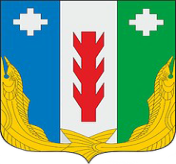                    проектАдминистрация Порецкого муниципального округа Чувашской РеспубликиПОСТАНОВЛЕНИЕ_________№ _____с. Порецкое   Чăваш РеспубликинПăрачкав муниципалитет округӗн администрацийĕЙЫШĂНУ________  № _____Пăрачкав салиОб определении форм участия граждан в обеспечении первичных мер пожарной безопасности, в том числе в деятельности добровольной пожарной охраны на территории Порецкого  муниципального округа